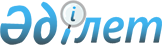 О внесении изменений в решение районного маслихата от 25 декабря 2008 года N 13-2 "О районном бюджете на 2009 год"
					
			Утративший силу
			
			
		
					Решение маслихата района имени Магжана Жумабаева Северо-Казахстанской области от 25 ноября 2009 года N 19-1. Зарегистрировано Управлением юстиции района имени Магжана Жумабаева Северо-Казахстанской области 20 декабря 2009 года N 13-9-109. Утратило силу в связи с истечением срока действия (письмо маслихата района Магжана Жумабаева Северо-Казахстанской области от 14 июня 2012 года N 01-15/60)

      Сноска. Утратило силу в связи с истечением срока действия (письмо маслихата района Магжана Жумабаева Северо-Казахстанской области от 14.06.2012 N 01-15/60)      В соответствии с подпунктом 4 пункта 2 статьи 106 Бюджетного Кодекса Республики Казахстан от 4 декабря 2008 года № 95- IY, подпунктом 1 пункта 1 статьи 6 Закона Республики Казахстан «О местном государственном управлении и самоуправлении в Республике Казахстан» от 23 января 2001 года № 148-II, районный маслихат РЕШИЛ:



      1. Внести в решение районного маслихата от 25 декабря 2008 года № 13-2 «О бюджете района на 2009 года» (зарегистрировано в Реестре государственной регистрации нормативных правовых актов 27 января 2009 года, № 13-9-85, опубликовано в районной газете «Вести», специальный выпуск от 27 марта 2009 года), с учетом внесенных изменений и дополнений решением районного маслихата от 27 апреля 2009 года № 15-1 «О внесении изменений и дополнений в решение районного маслихата от 25 декабря 2008 года № 13-2 «О бюджете района на 2009 год» (зарегистрировано в Реестре государственной регистрации нормативных правовых актов 14 мая 2009 года, № 13-9-91, опубликовано в районных газетах «Вести» № 22 от 29 мая 2009 года, «Мағжан Жұлдызы» № 22 от 29 мая 2009 года), от 29 июля 2009 года № 17-2 «О внесении изменений и дополнений в решение районного маслихата от 25 декабря 2008 года № 13-2 «О бюджете района на 2009 год»» (зарегистрировано в Реестре государственной регистрации нормативных правовых актов 10 сентября 2009 года, № 13-9-102, опубликовано в районных газетах «Вести» № 38 от 18 сентября 2009 года, «Мағжан Жұлдызы» № 38 от 18 сентября 2009 года), от 20 октября 2009 года № 18-1 «О внесении изменений и дополнений в решение районного маслихата от 25 декабря 2008 года № 13-2 «О бюджете района на 2009 год» (зарегистрировано в Реестре государственной регистрации нормативных правовых актов 24 ноября 2009 года, № 13-9-106, опубликовано в районных газетах «Вести» № 49 от 4 декабря 2009 года, «Мағжан Жұлдызы» № 49 от 4 декабря 2009 года), следующие изменения:

      В пункте 1.

      Подпункт 1 изложить в следующей редакции:

      1) доходы:

      Цифру «1996671» заменить цифрой «1995584»

      Цифру «1667900» заменить цифрой «1666813»

      Подпункт 2 изложить в следующей редакции 

      2) затраты

      Цифру «1999471,1» заменить цифрой «1998384,1»

      Приложения 1, 5 к указанному решению изложить в новой редакции согласно приложения 1, 2 к настоящему решению (прилагается).



      2. Настоящее решение вступает  в действие с 1 января 2009 года.      Председатель сессии                        Секретарь маслихата

      А. Штах                                    В. Гюнтнер

Приложение 1

к решению районного маслихата

от 25 ноября 2009 года № 19-1Приложение 1

к решению районного маслихата

от 25 декабря 2008 года № 13-2 Бюджет района Магжана Жумабаева на 2009 год

Приложение 2

к решению районного маслихата

от 25 ноября 2009 года № 19-1Приложение 5

к решению районного маслихата

от 25 декабря 2008 года № 13-2 Перечень целевых текущих трансфертов из республиканского бюджета района Магжана Жумабаева на 2009 год
					© 2012. РГП на ПХВ «Институт законодательства и правовой информации Республики Казахстан» Министерства юстиции Республики Казахстан
				КатегорияКатегорияКатегорияКатегорияСумма тыс.тенгеКлассКлассКлассСумма тыс.тенгеПодклассПодклассСумма тыс.тенгеНаименованиеСумма тыс.тенгеДоходы1 995 584,01Налоговые поступления260 2143Социальный налог150 7641Социальный налог150 7644Налоги на собственность85 4541Налоги на имущество32 4013Земельный налог16 4904Налог на транспортные средства22 9935Единый земельный налог13 5705Внутренние налоги на товары работы и

услуги21 1302Акцизы2 0863Поступления за использование природных и

других ресурсов15 9094Сборы за ведение предпринимательской и

профессиональной деятельности3 085Сбор за государственную регистрацию

индивидуальных предпринимателей8205Налог на игорный бизнес508Обязательные платежи, взимаемые за

совершение юридически значимых действий и

(или) выдачу документов уполномоченными

на то государственными органами или

должностными лицами2 8661Государственная пошлина2 866государственная пошлина, взимаемая с

подаваемых в суд исковых заявлений, с

заявлений(жалоб) по делам особого

производства,с аппеляционных жалоб,с

частных жалоб на определение суда по

вопросу о выдаче дубликата

исполнительного листа, с заявлений о

вынесении судебного приказа, а также за

выдачу судом исполнительных листов по

решениям иностранных судов и арбитражей,

копий(дубликатов)документов1 1582Неналоговые поступления1 8391Доходы от государственной собственности9005Доходы от аренды имущества, находящегося

в государственной собственности9002Поступления от реализации товаров (работ,

услуг) государственными учреждениями,

финансируемыми из государственного

бюджета01Поступления от реализации товаров (работ,

услуг) государственными учреждениями,

финансируемыми из государственного

бюджета06Прочие неналоговые поступления9391Прочие неналоговые поступления9393Поступления от продажи основного капитала66 7181Продажа государственного имущества,

закрепленного за государственными

учреждениями18 0981Продажа государственного имущества,

закрепленного за государственными

учреждениями18 0983Продажа земли и нематериальных активов486201Продажа земли456222Продажа нематериальных активов2 9984Поступления трансфертов1 666 813,02Трансферты из вышестоящих органов

государственного управления1 666 813,0Целевые текущие трансферты2Целевые трансферты из областного бюджета1 666 813,06Поступления от продажи финансовых активов

государства01Поступления от продажи финансовых активов

государства01Поступления от продажи финансовых активов

государства внутри страны0Функциональная группаФункциональная группаФункциональная группаФункциональная группаСумма

тыс.

тенгеАдминистраторАдминистраторАдминистраторСумма

тыс.

тенгеПрограммаПрограммаСумма

тыс.

тенгеЗатраты1 998 384,101Государственные услуги общего характера181 312,0112Аппарат маслихата района9 137001Обеспечение деятельности маслихата района

(города областного значения)9 137122Аппарат акима района (города областного

значения)35 788,0001Обеспечение деятельности акима района

(города областного значения)35 788,0123Аппарат акима района в городе, города

районного значения, поселка, аула (села),

аульного (сельского) округа120 716,0001Функционирование аппарата акима района в

городе, городе районного значения,

поселка, аула(села), аульного (сельского)

округа120 716,0452Отдел финансов района (города областного

значения)10 011,0001Обеспечение деятельности отдела финансов9 341,1003Проведение оценки имущества в целях

налогообложения367,9011Учет, хранение, оценка и реализация

имущества, поступившего в коммунальную

собственность302453Отдел экономики и бюджетного планирования

района (города областного значения)5 660001Обеспечение деятельности отдела экономики

и бюджетного планирования5 66002Оборона3 385,1122Аппарат акима района( города областного

значения)3 385,1005Мероприятия в рамках исполнения всеобщей

воинской обязанности3 352,0006Предупреждение и ликвидация чрезвычайных

ситуаций масштабов района (города

областного значения)33,1007Мероприятия по профилактике и тушению

степных пожаров районного (городского)

масштаба, а также пожаров в населенных

пунктах, в которых не созданы органы

государственной противопожарной службы003Общественный порядок, безопастность,

правовая, судебная, уголовно-

исполнительная деятельность3 900458Отдел жилищно-коммунального хозяйства,

пассажирского транспорта и

автомобильных дорог района (города

областного значения)3 900021Обеспечение безопастности дорожного

движения в населенных пунктах3 90004Образование1 274 004,9123Аппарат акима района в городе, города

районного значения, поселка, аула (села),

аульного (сельского) округа570005Организация бесплатного подвоза учащихся

до школы и обратно в аульной (сельской)

местности570464Отдел образования района (города

областного значения)1 244 129,0001Обеспечение деятельности отдела

образования4 850003Общеобразовательное обучение1 135 964,0004Информатизация системы образования в

государственных учреждениях образования

района (города областного значения).6 865005Приобретение и доставка учебников,

учебно-методических комплектов для

государственных учреждений образования

района (города областного значения)16 576006Дополнительное образование для детей2 917009Обеспечение деятельности организаций

дошкольного воспитания и обучения26 182010Внедрение новых технологий обучения в

государственной системе образования за

счет целевых трансфертов из

республиканского бюджета. 12 736018Организация профессионального обучения7 139011Капитальный, текущий ремонт объектов

образования в рамках реализации стратегии

региональной занятости и переподготовки

кадров30 900467Отдел строительства района (города

областного значения)29 305,9037Строительство и реконструкция объектов

образования29 305,906Социальная помощь и социальное

обеспечение119 886451Отдел занятости и социальных программ

района (города областного значения)119 886001Обеспечение деятельности отдела занятости

и социальных программ12 339002Программа занятости27 895004Оказание социальной помощи на

приобретение топлива специалистам

здравоохранения, образования, социального

обеспечения, культуры и спорта в сельской

местности в соответствии с

законодательством Республики Казахстан.1 080005Государственная адресная социальная

помощь15 783007Социальная помощь отдельным категориям

нуждающихся граждан по решениям местных

представительных органов6 602010Материальное обеспечение детей-инвалидов,

воспитывающихся и обучающихся на дому492011Оплата услуг по зачислению, выплате и

доставке пособий и других социальных

выплат705014Оказание социальной помощи нуждающимся

гражданам на дому17 612016Государственные пособия на детей до 18

лет32 977017Обеспечение нуждающихся инвалидов

специальными гигиеническими средствами и

предоставление услуг специалистами

жестового языка, индивидуальными

помощниками в соответствии с

индивидуальной программой реабилитации

инвалида4 40107Жилищно-коммунальное хозяйство85 654,1123Аппарат акима района в городе, города

районного значения, поселка, аула (села),

аульного (сельского) округа50 129,2008Освещение улиц населенных пунктов20 310009Обеспечение санитарии населенных пунктов5 650010Содержание мест захоронений и погребение

безродных500011Благоустройство и озеленение населенных

пунктов23 669,2458Отдел жилищно-коммунального хозяйства,

пассажирского транспорта и

автомобильных дорог района (города

областного значения)25 134003Организация сохранения государственного

жилищного фонда800004Обеспечение жильем отдельных категорий

граждан1 500012Функционирование системы водоснабжения и

водоотведения420030Ремонт инженерно-коммуникационной

инфраструктуры и благоустройство

населенных пунктов в рамках реализации

стратегии региональной занятости и

переподготовки кадров22 414467Отдел строительства района (города

областного значения)10 390,9003Строительство и (или) приобретение жилья

государственного коммунального жилищного

фонда874,9006Развитие системы водоснабжения9 51608Культура, спорт, туризм и информационное

пространство82 993,3123Аппарат акима района в городе, города

районного значения, поселка, аула (села),

аульного (сельского) округа31 361,5006Поддержка культурно-досуговой работы на

местном уровне31 361,5455тдел культуры и развития языков района

(города областного значения) 34 416,8001Обеспечение деятельности отдела культуры

и развития языков3 467003Поддержка культурно-досуговой работы21 952,9006Функционирование районных (городских)

библиотек8 669,9007Развитие государственного языка и других

языков народов Казахстана327456Отдел внутренней политики района (города

областного значения)11 374001Обеспечение деятельности отдела

внутренней политики3 473002Проведение государственной информационной

политики через средства массовой

информации7 901465Отдел физической культуры и спорта района

(города областного значения)5 841,0001Обеспечение деятельности отдела

физической культуры и спорта2 644,7006Проведение спортивных соревнований на

районном (города областного значения)

уровне436,5007Подготовка и участие членов сборных

команд района (города областного

значения) по различным видам спорта на

областных спортивных соревнованиях2 759,810Сельское, водное, лесное, рыбное

хозяйство, особо охраняемые природные

территории, охрана окружающей среды и

животного мира, земельные отношения34 988,5462Отдел сельского хозяйства района (города

областного значения)15 629001Обеспечение деятельности отдела сельского

хозяйства9 551099Реализация мер социальной поддержки

специалистов социальной сферы сельских

населенных пунктов за счет целевого

трансферта из республиканского бюджета6 078463Отдел земельных отношений района ( города

областного значения)9 670001Обеспечение деятельности отдела земельных

отношений7 021003Земельно-хозяйственное устройство

населенных пунктов1 507006Землеустройство, проводимое при

установлении границ городов районного

значения, районов в городе, поселков,

аулов (сел), аульных (сельских) округов1 142467Отдел строительства района (города

областного значения)699,5012Развитие системы водоснабжения699,5123Аппарат акима района в городе, города

районного значения, поселка, аула (села),

аульного (сельского) округа8 990019Функционирование социальных проектов в

поселках, аулах (селах), аульных

(сельских) округах в рамках реализации

стратегии региональной занятости и

переподготовки кадров8 99011Промышленность, архитектурная,

градостроительная и строительная

деятельность2 927,3467Отдел строительства района (города

областного значения)2 927,3001Обеспечение деятельности отдела

строительства2 927,312Транспорт и коммуникации104 300,0123Аппарат акима района в городе, города

районного значения, поселка, аула (села),

аульного (сельского) округа32 545,0013Обеспечение функционирования

автомобильных дорог в городах районного

значения, поселках, аулах(селах), аульных

(сельских) округ32 545,0458Отдел жилищно-коммунального хозяйства,

пассажирского транспорта и автомобильных

дорог района (города областного

значения) 71 755,0023Обеспечение функционирования

автомобильных дорог12 855,0008Ремонт и содержание автомобильных дорог

районного значения, улиц городов и

населенных пунктов в рамках реализации

стратегии региональной занятости и

переподготовки кадров58 900,013Прочие104 677452Отдел финансов района (города областного

значения) 98 000012Резерв местного исполнительного органа

района (города областного значения) 0014Формирование или увеличение уставного

капитала юридических лиц98 000458Отдел жилищно-коммунального хозяйства,

пассажирского транспорта и автомобильных

дорог района (города областного

значения) 4 175001Обеспечение деятельности отдела

жилищно-коммунального хозяйства,

пассажирского транспорта и автомобильных

дорог4 175469Отдел предпринимательства района (города

областного значения)2 502001Обеспечение деятельности отдела

предпринимательства2 50215Трансферты355,9452Отдел финансов района (города областного

значения)355,9006Возврат неиспользованных

(недоиспользованных) целевых трансфертов355,9Чистое бюджетное кредитованиебюджетные кредитыпогашение бюджетных кредитовСальдо по операциям с финансовыми

активамиприобретение финансовых активовпоступления от продажи финансовых активов

государстваДефицит (Профицит) бюджета Финансирование дефицита (использование

профицита бюджета) -2 800,1 поступление займовпогашение займовиспользуемые остатки бюджетных средств2 800,1Функциональная группаФункциональная группаФункциональная группаФункциональная группаСумма

тыс.

тенгеАдминистраторАдминистраторАдминистраторСумма

тыс.

тенгеПрограммаПрограммаСумма

тыс.

тенгеЗатраты138 739,04Образование66 644,0464Отдел образования района (города

областного значения)66 644,0003Общеобразовательное обучение31 992,0010Внедрение новых технологий обучения в

государственной системе образования за

счет целевых трансфертов из

республиканского бюджета.12 712011Капитальный, текущий ремонт объектов

образования в рамках реализации стратегии

региональной занятости и переподготовки

кадров21 940Капитальный ремонт Полтавской средней

школы21 8406Социальная помощь и социальное

обеспечение32 327451Отдел занятости и социальных программ

района (города областного значения)32 327002Программа занятости17 148005Государственная адресная социальная

помощь7 632016Государственные пособия детям до 18 лет754710Сельское, водное, лесное, рыбное

хозяйство, особо охраняемые природные

территории, охрана окружающей среды и

животного мира, земельные отношения15068462Отдел сельского хозяйства района (города

областного значения)6078099Реализация мер социальной поддержки

специалистов социальной сферы сельских

населенных пунктов за счет целевого

трансферта из республиканского бюджета6078123Аппарат акима района в городе, города

районного значения, поселка, аула (села),

аульного (сельского) округа899019Функционирование социальных проектов в

поселках, аулах (селах), аульных

(сельских) округах в рамках реализации

стратегии региональной занятости и

переподготовки кадров8990Сельский дом культуры села Фурманово4500Сельский дом культуры села Полудино450012Транспорт и коммуникации24700458Отдел жилищно-коммунального хозяйства,

пассажирского транспорта и автомобильных

дорог района (города областного

значения) 247008Ремонт и содержание автомобильных дорог

районного значения, улиц городов и

населенных пунктов в рамках реализации

стратегии региональной занятости и

переподготовки кадров24700Текущий ремонт дорог районного значения24700